THE CHECKLIST BELOW IS PROVIDED AS A GUIDE FOR LSCS IN REVIEWING SANCTION REQUESTS: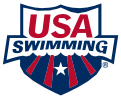 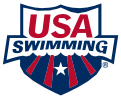 SANCTION REQUEST REQUIREMENTS:A statement setting forth the local protocols and requirements. The plan for spectator ingress and egress.The planned number of individuals gathering in the spaces (e.g., pool, deck, spectator seating, etc.)A statement setting forth the Safe Sport considerations to ensure parents or legal guardians have access to and/or the opportunity to observe their child.A statement that all participating athletes and clubs are registered only with LSC NAMEIf participants will be competing from an adjacent LSC, the meet host must formally request permission from the LSC that registered the other athletes and/or clubs and include documentation of that permission with this request.A statement that the meet will be pre-seeded and no deck entries will be allowed.Meet host assumption of risk disclaimer language must be included in the meet information, announcements, and heat sheets.USA Swimming release language must be included in the meet information, announcements, and heat sheets.Meet Host and/or Sanction Requestor Name 	Email   	Phone  	Signature 	Date  	LSC NAMEOFFICE USE:Reviewed By 	Date   	Sanction Number  	1